390 NORTH MARKET STREET EXTENDED 	 	 	 	 	 	 	        OFFICE OF NUTRITION SERVICES SEAFORD, DELAWARE 19973 	 	 	  	 	 	 	 	                    JULIE KIRBY, SUPERVISOR Phone (302) 629-4587 Fax (302) 628-4385  	 	 	     	 	 	                                       julie.kirby@seaford.k12.de	 	 	 September 6, 2023Dear Parent or Guardian: Seaford School District (SSD) is once again proud to announce that all students of SSD are able to eat school breakfast and lunch for FREE during the 2023 – 2024 school year!  SSD has been approved for full renewal of the Community Eligibility Provision (CEP) from Delaware’s Department of Education by way of the United States Department of Agriculture (USDA).  CEP is a federally funded program, therefore local school district, city, or community funds are NOT required to support this program.  CEP has eliminated the burden of completing meal benefit forms.  Every enrolled student is able to eat both breakfast and lunch free of charge without filling out any forms.  It’s that simple!  Students will still be required to scan or enter their lunch PIN to receive their meal.  PIN entries are used to keep track of how many meals are served and must be counted daily for recording purposes.  As an added benefit, PIN also allow us to identify and track those students with food allergies.  Students will still have the ability to add money to their accounts which they will need in order to purchase any food items outside the reimbursable meal, such as snacks or second entrees.  Students can still have money added to their account via LINQ Connect.  Please visit the What We Do section for more information regarding LINQ Connect, menus, or other Nutrition Services information at:  http://seaford.healtheliving.net/. In accordance with federal civil rights law and U.S. Department of Agriculture (USDA) civil rights regulations and policies, this institution is prohibited from discriminating on the basis of race, color, national origin, sex (including gender identity and sexual orientation), disability, age, or reprisal or retaliation for prior civil rights activity. Program information may be made available in languages other than English. Persons with disabilities who require alternative means of communication to obtain program information (e.g., Braille, large print, audiotape, American Sign Language), should contact the responsible state or local agency that administers the program or USDA’s TARGET Center at (202) 720-2600 (voice and TTY) or contact USDA through the Federal Relay Service at (800) 877-8339. To file a program discrimination complaint, a Complainant should complete a Form AD-3027, USDA Program Discrimination Complaint Form which can 	be 	obtained 	online 	at: 	https://www.usda.gov/sites/default/files/documents/USDA-OASCR%20P-Complaint-Form-0508-0002-508-11-2817Fax2Mail.pdf, from any USDA office, by calling (866) 632-9992, or by writing a letter addressed to USDA. The letter must contain the complainant’s name, address, telephone number, and a written description of the alleged discriminatory action in sufficient detail to inform the Assistant Secretary for Civil Rights (ASCR) about the nature and date of an alleged civil rights violation.  The completed AD-3027 form or letter must be submitted to USDA by:  1. mail: U.S. Department of Agriculture Office of the Assistant Secretary for Civil Rights 1400 Independence Avenue, SW Washington, D.C. 20250-9410; or 2. fax: (833) 256-1665 or (202) 690-7442; or 3. email: program.intake@usda.gov www.seafordbluejays.org                                              The Seaford School District is an Equal Opportunity Employer and does not discriminate or deny services on the basis of race, color, national origin, sex, disability, or age in its programs and activities.  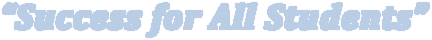 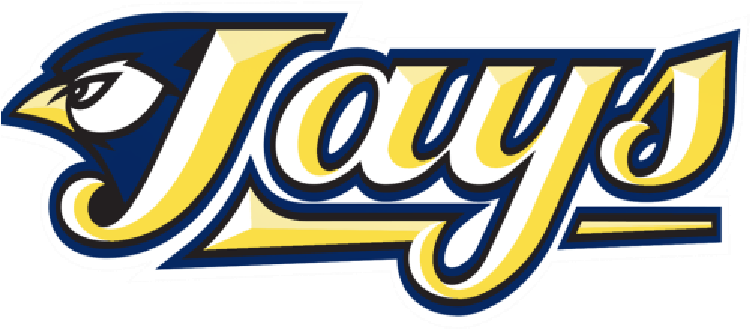 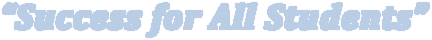 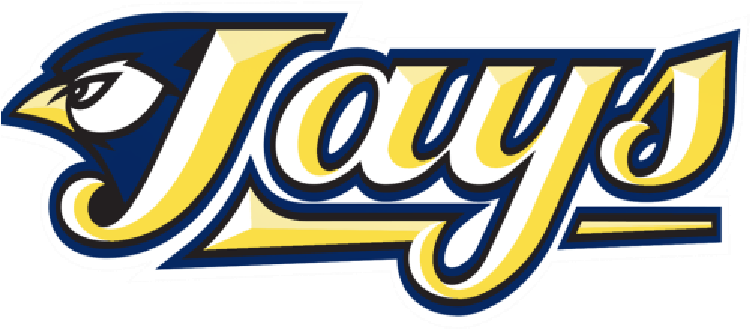 